Туроператор по внутреннему туризму «Мобайл-Экспресс»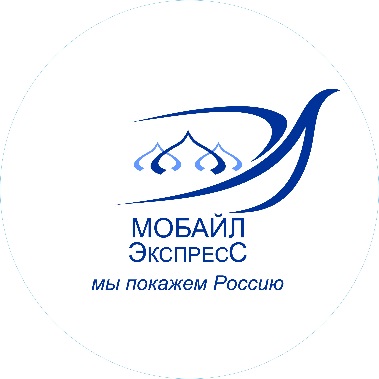 www.tur-mobile.ru                                                                                                                                                                  mobile-travel@yandex.ru                                                                                                                                                                                                                                                                                                                                                                            тел./факс: 8-495-363-38-17+7-926-018-61-13 (WhatsApp, Telegram)«ТУР НА ОСТРОВ ОЛЬХОН» Иркутск - остров Ольхон - ИркутскЖ/д или Авиа тур5 дней / 4 ночисуббота - средаДаты заезда на 2023 год : 03.06 ; 10.06 ; 17.06 ; 24.06 ; 01.07 ; 08.07 ; 15.07 ; 22.07 ; 29.07 ; 05.08 ; 12.08 ; 19.08 ; 26.08 ; 02.09 ; 09.09 ; 16.09 ; 23.09Каждому человеку остров предлагает что-то особенное: активные люди, безусловно, отправятся в туры на квадрациклах, совершат конные прогулки, любители спокойного отдыха уединятся в одной из многочисленных бухт, ценители фотографии смогут сделать уникальные снимки, а гурманы отведают блюда бурятской кухни. Приезжайте и откройте свой Байкал!1 день – суббота
Самостоятельное прибытие в г. Иркутск.
Встреча в аэропорту, ж/д вокзале или отеле в центре города (рекомендуемое время прибытия в Иркутск 08:00-09:00).
Отправление на автобусе на остров Ольхон – самый большой остров на Байкале. Остров по достоинству считается одним из красивейших и загадочных мест Байкала. Удивительные сакральные и культовые места острова сделали его заветным местом слета колдунов и шаманов со всего мира.
Знакомство с традициями: привязывать матерчатые ленточки – хадак залаа на ветки деревьев или столб сэрге (коновязь), «брызгать» спиртным, чаем, молоком для угощения и задабривания местных духов.
Время в пути 5-6 часов.
Паромная переправа на остров Ольхон, проезд в столицу острова – поселок Хужир.
Размещение на базе отдыха.
Обзорная экскурсия по Хужиру. Скала Богатырь, обзорная площадка. Экскурсия к священному «Мысу Бурхан» (скала Шаманка), это одна из девяти святынь Азии. В скале имеется сквозная пещера. По легенде, в этой пещере обитает дух хозяина острова. Побывав на этом месте, Вы надолго зарядитесь энергией Байкала.
Ужин.2 день – воскресенье
Завтрак.
Путешествие на а/м УАЗ до самой северной точки острова – Мыса Хобой.
Маршрут проходит по северной части острова, где можно увидеть основные ландшафты острова, посмотреть его западную и восточную стороны и насладиться незабываемыми просторами Байкала. Вы проедете через степи, увидите живописные бухты с голубой прозрачной водой и небольшие островки причудливой формы, остановитесь среди эоловых песков, будете наблюдать захватывающую даль бескрайних берегов Байкала с высоких гор ольхонского побережья и, наконец, насладитесь вкусным пикником.
Ваш путь будет пролегать по территории Прибайкальского национального парка, а это значит нетронутая природа, большое количество растений, чистый воздух и море впечатлений!
Возвращение на базу отдыха.
Ужин.3 день – понедельник
Завтрак.
Водная экскурсия Остров Огой – Святые источники. Посетите остров Огой – самый крупный остров в проливе Малое море. На острове вы посетите Буддийскую ступу просветления. Затем остров Замогой с его знаменитыми лежбищами нерп. И завершает экскурсию посещение святых источников, расположенных в лесу на берегу Байкала. О целебных свойствах воды из источников ходят легенды.
Возвращение в Хужир.
Ужин.4 день – вторник
Завтрак.
Свободный день.
По желанию, за дополнительную плату возможны экскурсии:
– экскурсия в краеведческий музей;
– экскурсия на автомобиле УАЗ по южной части острова Ольхон;
– экскурсия в Бурятскую деревню;
– конные прогулки;
– посещение мобильной бани на берегу Байкала;
Ужин.5 день – среда
Завтрак
Отъезд на автобусе в Иркутск.
Прибытие в Иркутск с 17:00-19:00. Трансфер в аэропорт, ж/д вокзал, отель в центре города.В стоимость тура включено:
Встреча в аэропорту, ж/д вокзале (ориентировочное время сбора группы с 08:00-09:00, точное время с учетом прибытия участников группы, определяется за 3 дня до тура);
Групповые трансферы по программе тура;
Проживание в гостинице выбранной категории;
Питание: завтраки и ужины; обед во 2-й день тура
Транспортно-экскурсионное обслуживание по программе
Плата за вход на территорию нац. парка.Билеты до Иркутска и обратно в стоимость тура не входят. Проживание:
Категория комфорт:
Ольхон – Тур. комплекс “СаРайский”, отель «Флагман», Отель «BaikalWood Eco Lodge & SPA»
Категория стандарт:
Ольхон – Ольхон Хилл, Панорама, отель Байкал Терра, Кемпинг отель Ольхон
Категория бюджет (санузел и душ на этаже):
Ольхон – отель Байкал Терра (санузел и душ на 4 номера), Усадьба Никиты Бенчарова (санузел и душ на этаже), база отдыха Набаймар (санузел и душ на этаже)Примечание:
Рекомендуем приезжать в Иркутск за день до начала тура, так как из-за длительного перелета и разницы во времени (разница с Москвой +5 часов), без отдыха сложно переносится первый экскурсионный день.
Дополнительные сутки необходимо бронировать при оформлении тура.
Расчётный час – 12:00. Заселение производится после 14:00 часов.По желанию:Вы можете забронировать индивидуальный трансфер Иркутск – Хужир или Хужир – Иркутск, 300 км, 5 часов в пути, доплата 12 000 руб. (за машину, до 4-х чел.), в одну сторону.